PF1 Protokollsanteckning, Kommunstyrelsens sammanträde 2020-04-14Personalekonomisk redovisning 2019Vänsterpartiet ser med oro på den bristande jämställdhet som fortfarande råder på svensk arbetsmarknad. Det är därför glädjande att Borås Stads personalekonomiska redovisning för 2019 har ett tydligt jämställdhetsperspektiv och att ”arbeta för en jämställd arbetsgivarpolitik” är ett nytt uppdrag för nämnderna 2020. Det är angeläget att nämnderna i detta arbete tar sig an alla de nio punkter som Sveriges Kommuner och Regioner, SKR, har lyft fram för en jämställd arbetsgivarpolitik:Arbetstid: Heltidsarbete ska vara norm.Föräldraledighet: Ett jämställt uttag av föräldraledigheten är avgörande för ett jämställt arbetsliv.Sjukfrånvaro: Kvinnors sjukfrånvaro ska minska.Lön: Det ska vara lika lön för lika arbete och osakliga löneskillnader ska försvinna.Lönespridning: Lönespridningen i kvinnodominerade yrken ska öka.Chefer: Det ska vara jämställt på högsta toppen.Yrkesval: Föreställningar om kön ska inte begränsa studie- och yrkesval.Karriärvägar: Fler utvecklingsvägar ska skapas inom välfärden.Arbetsmiljö: Trakasserier, kränkande särbehandling eller könsrelaterat våld i arbetslivet ska inte förekomma.Vänsterpartiet ser fram emot att ta del av nämndernas arbete med samtliga ovanstående punkter.Ett område där bristande jämställdhet visar sig tydligt i den personalekonomiska redovisningen är i redovisningen av sjuktal. Framför allt inom vård- och omsorgsyrkena där det arbetar många kvinnor är sjuktalen höga, särskilt bland kvinnor över 50 år. Vänsterpartiet har tidigare föreslagit förkortad arbetstid för undersköterskor över 60 år. Rätt till heltid är positiv först då arbetsvillkoren är sådana att alla orkar arbeta heltid och inte själva tvingas bekosta sin arbetstidsförkortning. Med tanke på att sjuktalen fortfarande är höga i många personalgrupper är det angeläget att se över hur arbetstidens läng och förläggning påverkar hälsan hos medarbetarna. Vänsterpartiet har därför föreslagit att Kommunstyrelsen under 2020 tittar på olika arbetstidsmodeller som kan minska sjuktalen i förvaltningar eller yrkesgrupper där sjuktalen idag är höga.För Vänsterpartiet i KommunstyrelsenIda Legnemark och Stefan Lindborg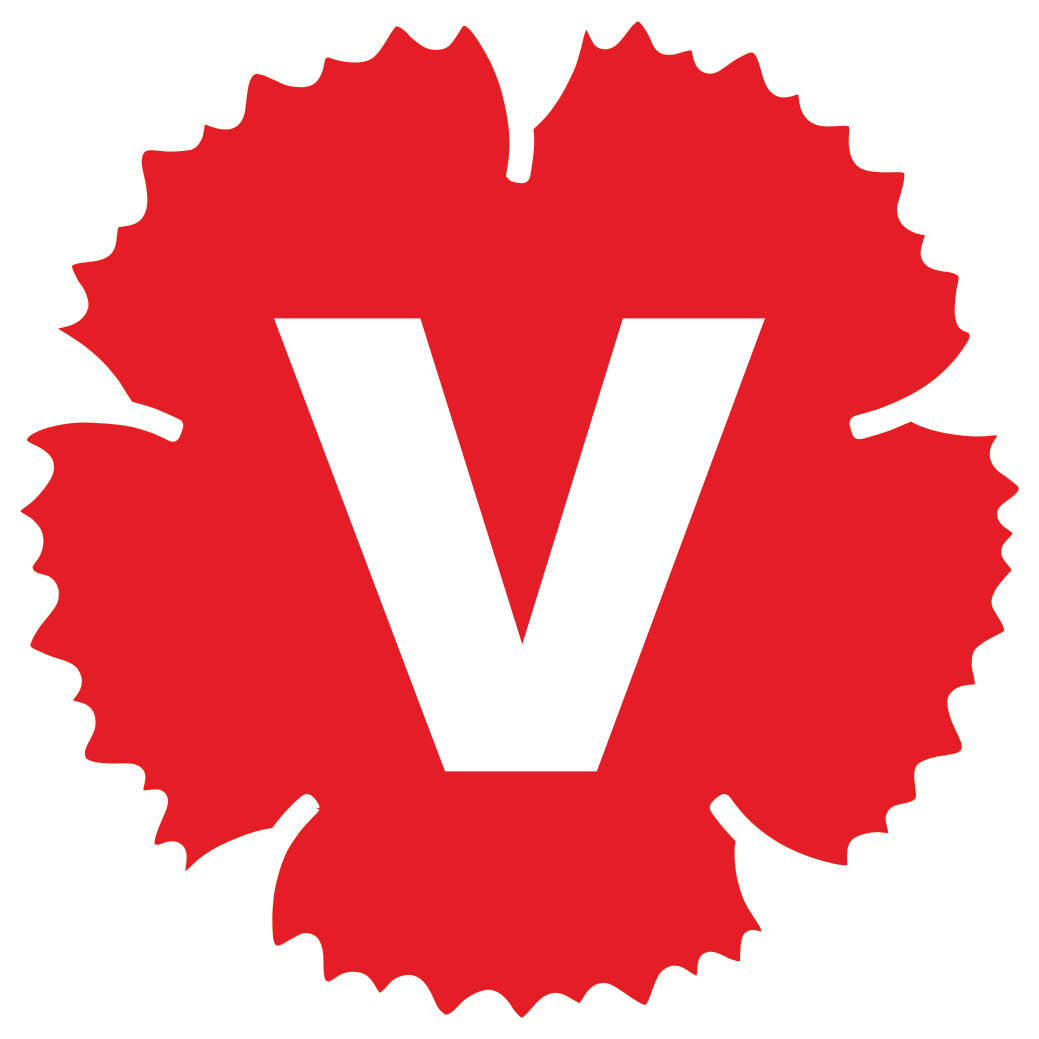 